3 – ECHEANCIER DE L’EQUIPE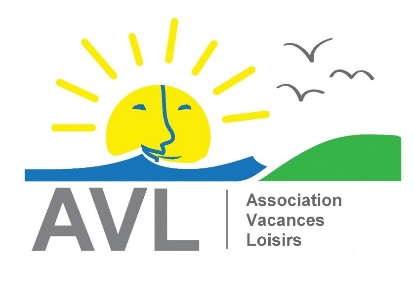 